RESULTADO – TOMADA DE PREÇONº2022289EM30677HEMUO Instituto de Gestão e Humanização – IGH, entidade de direito privado e sem fins lucrativos,classificado como Organização Social, vem tornar público o resultado da Tomada de Preços,com a finalidade de adquirir bens, insumos e serviços para o HEMU - Hospital Estadual daMulher, com endereço à Rua R-7, S/N, Setor Oeste, Goiânia, CEP: 74.125-090.Bionexo do Brasil LtdaRelatório emitido em 13/10/2022 08:28CompradorIGH - HEMU - Hospital Estadual da Mulher (11.858.570/0002-14)AV. PERIMETRAL, ESQUINA C/ RUA R7, SN - SETOR COIMBRA - GOIÂNIA, GO CEP: 74.530-020Relação de Itens (Confirmação)Pedido de Cotação : 245024018COTAÇÃO Nº 30677 - ACESSÓRIOS DE EQUIPAMENTOS MÉDICOS HEMU SET/2022Frete PróprioObservações: *PAGAMENTO: Somente a prazo e por meio de depósito em conta PJ do fornecedor. *FRETE: Só serão aceitas propostas com frete CIF epara entrega no endereço: RUA R7 C/ AV PERIMETRAL, SETOR COIMBRA, Goiânia/GO CEP: 74.530-020, dia e horário especificado. *CERTIDÕES: AsCertidões Municipal, Estadual de Goiás, Federal, FGTS e Trabalhista devem estar regulares desde a data da emissão da proposta até a data dopagamento. *REGULAMENTO: O processo de compras obedecerá ao Regulamento de Compras do IGH, prevalecendo este em relação a estes termosem caso de divergência.Tipo de Cotação: Cotação EmergencialFornecedor : Todos os FornecedoresData de Confirmação : TodasFaturamentoMínimoValidade daPropostaCondições dePagamentoFornecedorPrazo de EntregaFrete ObservaçõesPROMEDICO DISTRIBUIDORAHOSPITALAR LTDACAMPINAS - SP10 dias apósconfirmação1R$ 500,000006/10/202230 ddlCIFnullArtur Pedro Junior - 19 32734378artur@promedicohospitalar.com.brMais informaçõesProgramaçãode EntregaPreçoUnitário FábricaPreçoProdutoCódigoFabricante Embalagem Fornecedor Comentário JustificativaRent(%) Quantidade Valor Total Usuário1KIT ASPIRAÇÃO - COMPOSTO POR 1 50263ASPIRADOR MANUAL INTRAUTERINO-kit AmilUNIDADEPROMEDICODISTRIBUIDORAHOSPITALARLTDAnull;BRAKKONÃO ATENDE 1.345,0000 0,0000A CONDIÇÃOPAGAMENTO/ A PRAZOR$R$10 UnidadeR$DaniellyEvelynPereira DaCruzGenecologico(Seringa com8 ponteiras)- DKT - DKT13.450,0000,PLASTICO S/ LATEX, UM CILINDRO,EMBOLO E 2 VALVULAS C/CAPACIDADE DE SUCÇAO IGUAL A1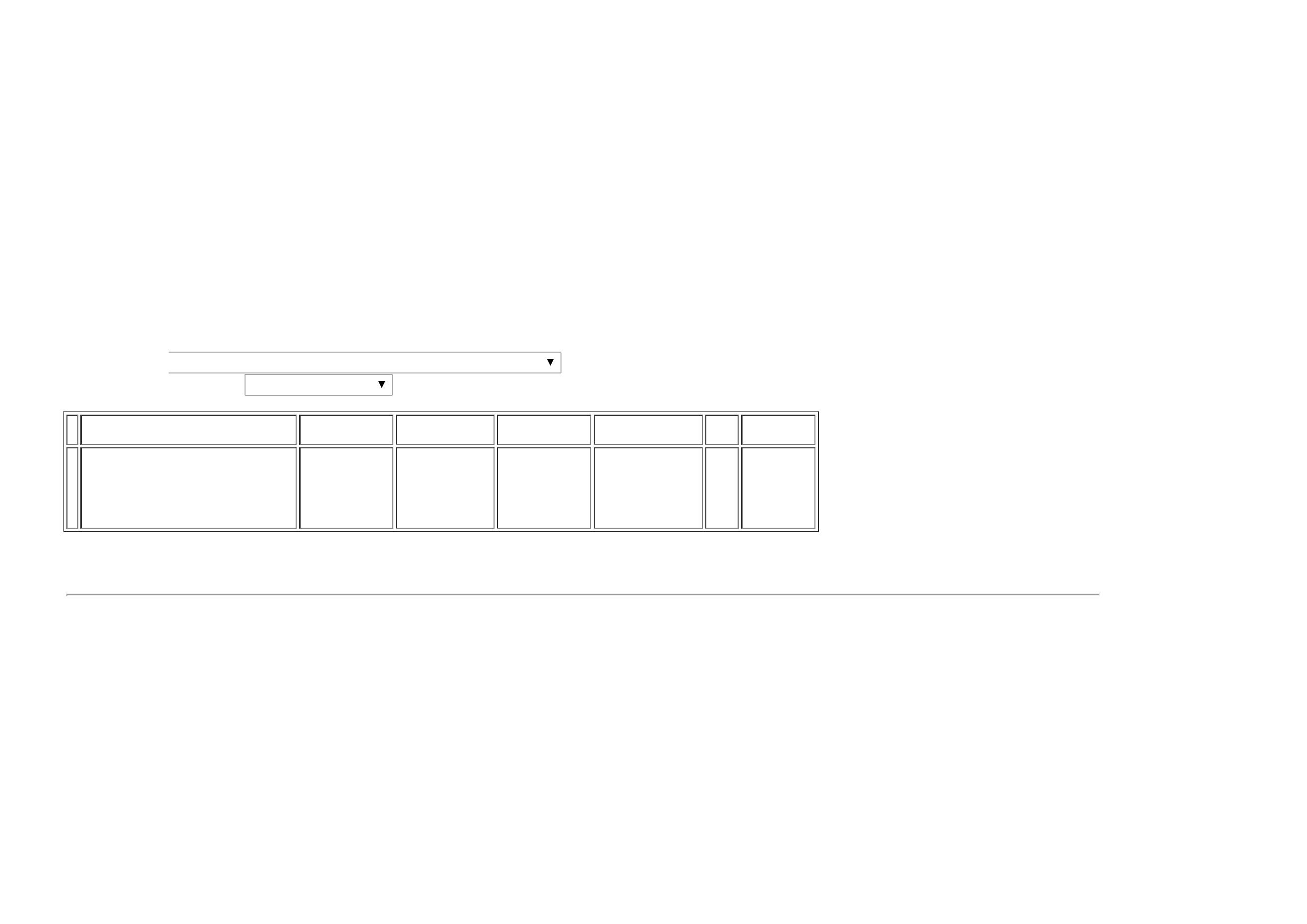 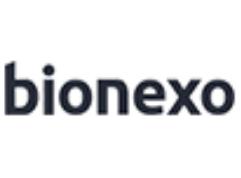 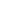 609,6-660,4MM HG E VOLUME DE60ML E UM KIT DE 8 CANULAS13/10/202207:32COMPATIVEL C/ O ASPIRADOR NOSTAMANHOS4MM,5MM,6MM,7MM,8MM,9MM,10MME 12MM. BASES DAS CANULASDEVEM SER CODIFICADAS PORCORES P/ IDENTIF, POSSUEM ASASQUE FACILITAM A FIXAÇÃO E AREMOÇÃO DO ASPIRADOR, VIRESTERIALIZADAS EM SUA EMBAL.ORIG. POR OXIDO DE ETILENO,ASPIR. ESTER. EM OXIDO DEETILENOTotalParcial:R$110.00.013.450,0000Total de Itens da Cotação: 1Total de Itens Impressos: 1TotalGeral:R$13.450,0000Clique aqui para geração de relatório completo com quebra de página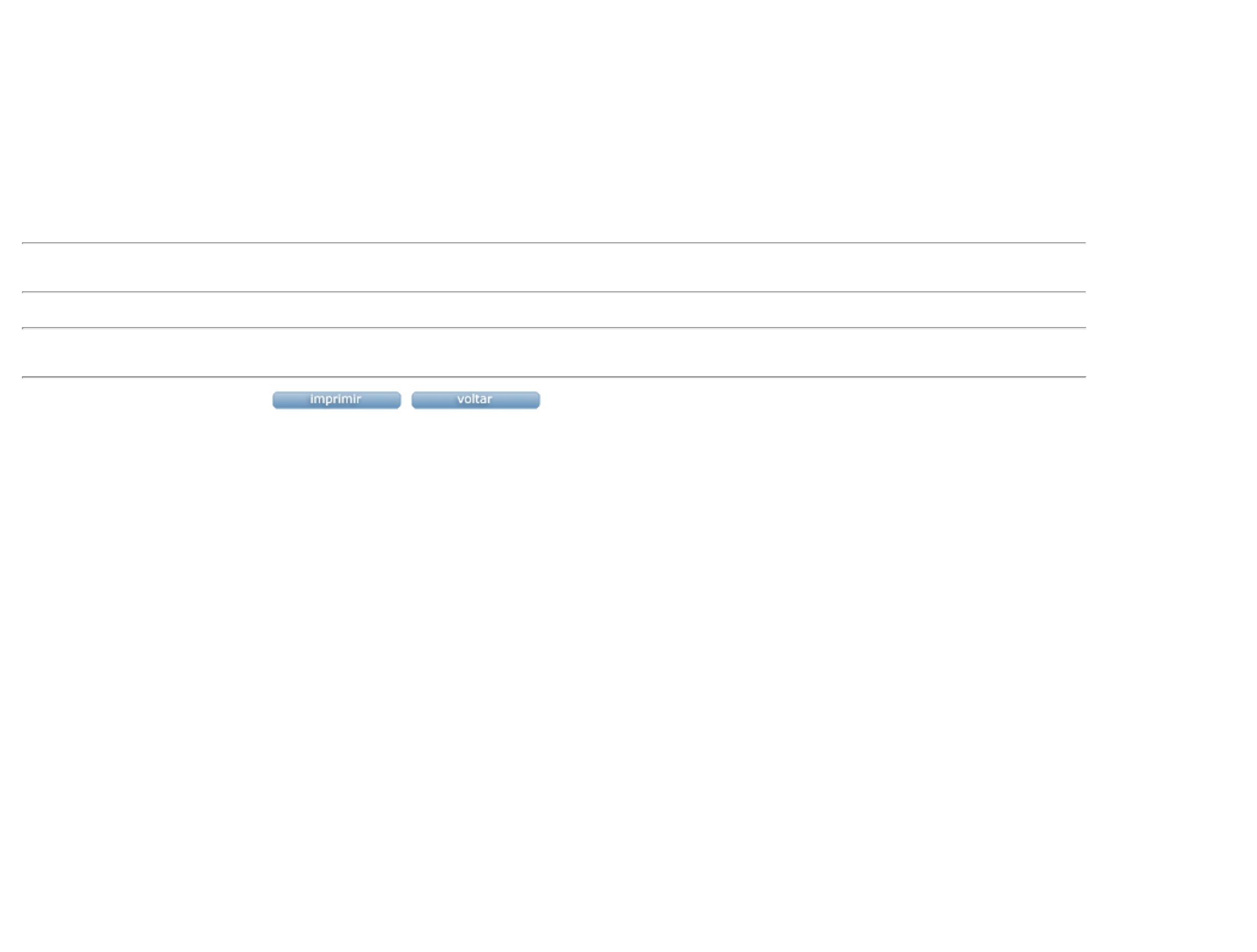 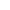 